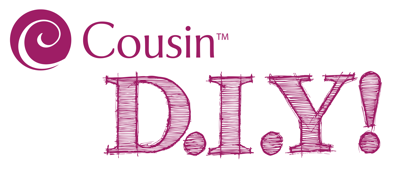 Supplies Needed#34734100 Light Color Acrylic Alphabet Cube Beads, 85 pc. (1-3 pk depending on letters     needed)#34734145 Pearlized Color Acrylic Pony Beads (1 pk)#22279001 E6000 Industrial Strength Adhesive, 1 oz. (1 pk)SunglassesToothpicks (optional)Tools Needed#23702 Two Piece Bead Scoop and Tweezers Set (1 pk) (or other tweezers) Tall Glass or TumblerINSTRUCTIONS:Choose alphabet beads to form the name(s) or words you would like.Decide where you want your names, words, and beads to be glued onto the sunglasses.Open sunglasses and straddle them on top of a tall glass or tumbler.Squirt out a small amount of Quick Hold Amazing Glue. Use tweezers to pick up one alphabet bead at a time, dip the bottom of the bead into the glue, and set the bead in place on the sunglasses.  Repeat with the rest of the alphabet beads.Using the same gluing method as in the previous step, embellish the remaining perimeter of the sunglasses with pony beads. Tip:  Toothpicks are helpful to remove excess glue or help push beads into place.Skill Level:  BeginnerApproximate Crafting Time:  Less than 1 hour plus drying time.